РОЗВ'ЯЗУВАННЯ ЗАДАЧ1.	Резистори, опори яких 2 і 3 Ом, з’єднані послідовно й підключені до джерела постійної напруги 15 В. Яким є опір цієї ділянки кола? Знайдіть силу струму в колі та напругу на кожному резисторі.2.	Резистори, опори яких 30 і 60 Ом, з’єднані послідовно й підключені до батарейки. Напруга на першому резисторі 3 В. Яка напруга на другому резисторі?3.	У коло ввімкнені послідовно три провідники опорами 5, 6 і 12 Ом відповідно. Яка сила струму в колі і яку напругу прикладено до кінців кола, якщо напруга на другому провіднику 1,2 В?4. Опір лампи N2 дорівнює 100 Ом. Знайдіть опір лампи N1. Чому дорівнює сила струму в колі та загальний опір двох ламп.VII. Домашнє завданняВивчити § 31, Вправа № 31 (1 - 3)Дано:Розв’язанняВідповідно до закону Ома: Відповідь: Розв’язанняВідповідно до закону Ома: Відповідь: Дано:Розв’язання1 спосіб2 спосібВідповідно до закону Ома: Відповідь: Розв’язання1 спосіб2 спосібВідповідно до закону Ома: Відповідь: Дано:Розв’язанняВідповідно до закону Ома: Відповідь:Розв’язанняВідповідно до закону Ома: Відповідь:Дано:Розв’язання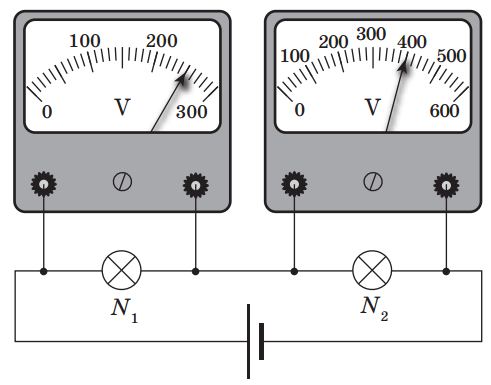 Відповідно до закону Ома: Відповідь: Розв’язанняВідповідно до закону Ома: Відповідь: 